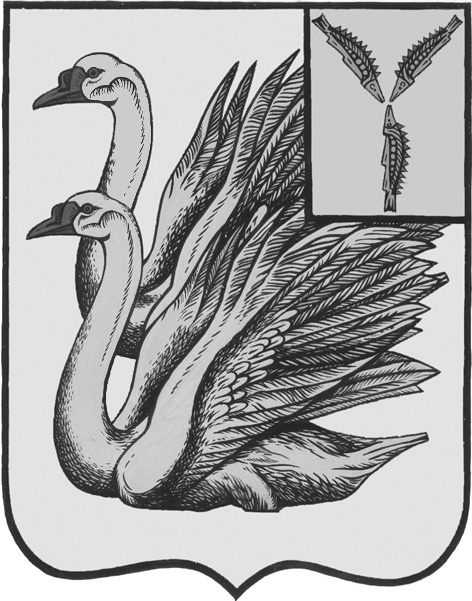 АДМИНИСТРАЦИЯ КАЛИНИНСКОГО МУНИЦИПАЛЬНОГО РАЙОНА САРАТОВСКОЙ ОБЛАСТИП О С Т А Н О В Л Е Н И Еот 11 мая 2022 года № 532г. КалининскО внесении изменений в постановление администрации Калининского муниципального района Саратовской области от 04.03.2020 года № 220В соответствии с письмом Министерства экономического развития Саратовской области от 20.04.2022 года № 16-4/2512, руководствуясь Уставом Калининского муниципального района Саратовской области, ПОСТАНОВЛЯЕТ:1. Внести в постановление администрации Калининского муниципального района Саратовской области от 04.03.2020 года № 220 «Об утверждении Административного регламента предоставления муниципальной услуги «Представление информации о зачислении в образовательную организацию» следующие изменения:- абзац 6 пункта 1.3.9 изложить в новой редакции следующего содержания: «- информации о размере государственной пошлины за предоставление муниципальной услуги и образца платежного поручения с необходимыми реквизитами (при наличии). Информация о месте нахождения и графике работы МФЦ, через которые могут быть поданы (получены) документы в рамках предоставления муниципальной услуги, подана жалоба на решение, действия (бездействие) и решений, принятых (осуществляемых) в ходе предоставления муниципальной услуги, размещается на информационных стендах, расположенных в здании по адресу расположения подразделения, МБОУ, официальном сайте органа местного самоуправления, Единого портала МФЦ Саратовской области (https://mfc64.ru)».2. Начальнику управления по вопросам культуры, информации и общественных отношений администрации муниципального района Тарановой Н.Г. разместить настоящее постановление на официальном сайте администрации Калининского муниципального района Саратовской области в сети «Интерне», в разделе «Управление образования».3. Настоящее постановление вступает в силу после его официального опубликования (обнародования).4. Контроль за исполнением настоящего постановления возложить на заместителя главы администрации муниципального района по социальной сфере, начальника управления образования Захарову О.Ю.Глава муниципального района                                                          В.Г. ЛазаревИсп.: Славогородская А.Н.